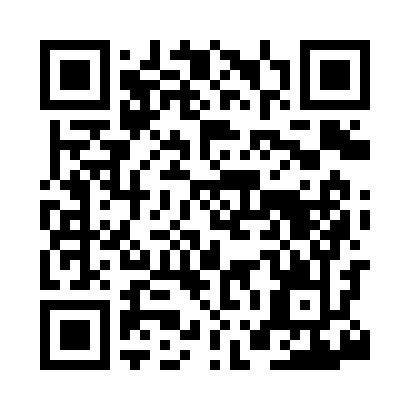 Prayer times for Price Home, New York, USAMon 1 Jul 2024 - Wed 31 Jul 2024High Latitude Method: Angle Based RulePrayer Calculation Method: Islamic Society of North AmericaAsar Calculation Method: ShafiPrayer times provided by https://www.salahtimes.comDateDayFajrSunriseDhuhrAsrMaghribIsha1Mon3:505:331:095:128:4510:282Tue3:505:341:095:128:4410:273Wed3:515:341:095:128:4410:274Thu3:525:351:095:128:4410:265Fri3:535:351:105:128:4410:266Sat3:545:361:105:128:4310:257Sun3:555:371:105:128:4310:258Mon3:565:371:105:128:4310:249Tue3:575:381:105:128:4210:2310Wed3:585:391:105:128:4210:2211Thu3:595:401:105:128:4110:2112Fri4:005:401:115:128:4110:2113Sat4:015:411:115:128:4010:2014Sun4:025:421:115:128:3910:1915Mon4:045:431:115:128:3910:1816Tue4:055:441:115:128:3810:1617Wed4:065:441:115:128:3710:1518Thu4:075:451:115:128:3710:1419Fri4:095:461:115:118:3610:1320Sat4:105:471:115:118:3510:1221Sun4:115:481:115:118:3410:1122Mon4:135:491:115:118:3310:0923Tue4:145:501:115:118:3210:0824Wed4:155:511:115:108:3210:0725Thu4:175:521:115:108:3110:0526Fri4:185:531:115:108:3010:0427Sat4:205:541:115:098:2910:0228Sun4:215:551:115:098:2810:0129Mon4:235:561:115:098:269:5930Tue4:245:571:115:088:259:5831Wed4:255:581:115:088:249:56